NATIONAL 1			MAY 2017 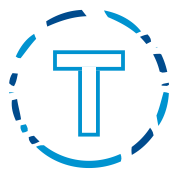  NATIONAL 1			JUNE 2017 SUNDAYMONDAYTUESDAYWEDNESDAYTHURSDAYFRIDAYSATURDAY1AM/PM OFF 24:00-6:00 pm UT35:30-7:30 am UT (swim)4:00-6:00 pm UT44:00-6:00 pm UT55:30-7:30 am UT5:00-7:00 pm UT68:00-10:00am UTDL TBA 785:30-7:30 am UT4:00-6:00 pm UT94:00-6:00 pm UT106:00-7:30am UT (weights)4:00-6:00 pm UT114:00-6:00 pm UT125:30-7:30 am UT5:00-7:00 pm UT138:00-10:00am UTDL TBA14156:00-7:30am UT (weights)4:00-6:00 pm UT164:00-6:00 pm UT175:30-7:30 am UT (swim)4:00-6:00 pm UT184:00-6:00 pm UT 19HICKEN INTERNATIONAL20HICKENINTERNATIONAL21 22VICTORIA DAY OFF  234:00-6:00 pm UT245:30-7:30 am UT (swim)4:00-6:00 pm UT254:00-6:00 pm UT265:30-7:30 am UT5:00-7:00 pm UT278:00-10:00am UT10:30am-12:00pm Knox28TSC BBQ296:00-7:30am UT (weights)4:00-6:00 pm UT304:00-6:00 pm UT315:30-7:30 am UT (swim)4:00-6:00 pm UTSUNDAYMONDAYTUESDAYWEDNESDAYTHURSDAYFRIDAYSATURDAY1AGE GROUP INTERNATIONAL 2AGE GROUP INTERNATIONAL3AGE GROUP INTERNATIONAL4AGE GROUP INTERNATIONAL5AM/PM OFF64:00-6:00 pm UT75:30-7:30 am UT (swim)4:00-6:00 pm UT84:00-6:00 pm UT95:30-7:30 am UT5:00-7:00 pm UT108:00-10:00am UT10:30am-12:00pm Knox11125:30-7:30 am UT4:00-6:00 pm UT134:00-6:00 pm UT146:00-7:30am UT (weights)4:00-6:00 pm UT154:00-6:00 pm UT165:30-7:30 am UT5:00-7:00 pm UT17 8:00-10:00am UT10:30am-12:00pm Knox18195:30-7:30 am UT4:00-6:00 pm UT204:00-6:00 pm UT216:00-7:30am UT (weights)4:00-6:00 pm UT224:00-6:00 pm UT235:30-7:30 am UT5:00-7:00 pm UT248:00-10:00am UT10:30am-12:00pm Knox25265:30-7:30 am UT4:00-6:00 pm UT274:00-6:00 pm UT285:30-7:30 am UT (swim)4:00-6:00 pm UT29PROVINCIALS30PROVINCIALS